Press Release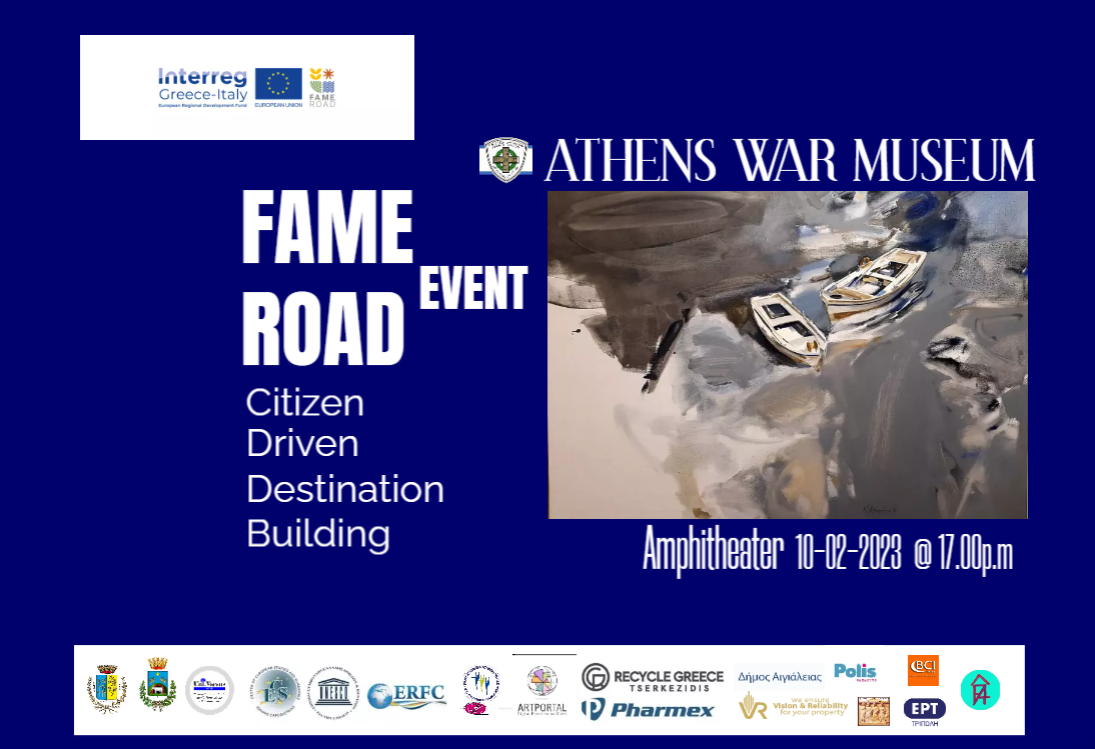 According to the art exhibition: "Art, Synod Heaven and Earth", a collaboration, sympraxis between the distinguished Curator Marina Gonda and the internationally renowned visual artist, Curator Miguel Gomez, will take place expo hall of the WAR Museum in AthensIn the Amphitheater at the War Museum,  European Region Framework Cooperation, www.erfc.gr presents the Interregional project FAME ROAD   www.fameroad.eu supported by the program INTERREG GREECE ITALY https://greece-italy.eu/ The main purpose of the project is to inspire & activate citizens from different regions of the planet to project ideas and take action, so that their region becomes an important destination.Artists acquire their own voice and now become satellites of culture comunication through their works. The Artisan living labs interactive workshops are mainly aimed at the multi-level exchange of knowledge, experiences and artistic mentality, highly intertwined with human resources and multi-inspiration & resourcing. Civil society proposes and artists implement.FAME ROAD has ensured the neutral platform where branded, targeted & public dialogue will be networked and translated into action. Participating regions are invited to become part of the society network, as well as the local governments. We invite those who want to work for a strengthened, organized Civil Society to participate and express ideas and initiatives at this event. Citizen Driven Destination Building F.A.M.E. ROAD www.fameroad.euFood – Art – Movement -Energy – The Road to Country ExperienceAmphitheater at the War Museum/Athens10/2/23 17:00 ΜΜFAME ROAD: Citizen Driven Destination BuildingChair: Maria Zilemenou: University Professor, President of the Center for European Studies : Ioannis Kapodistrias/ President of the Greek National Council of Associations and Centers for UNESCOMika Pappa Sevou: Management Consultant of the HELLENIC DANCE ARCHIVE Foundation/Secretary of IOV HELLAS in operational relations with UNESCO Christos Tenzerakis: President of the GREEK DANCE ARCHIVE /f Secretary IOV-UNESCO N. Europe PROGRAMPROGRAMPROGRAMEXPERIENCE FAME ROAD EXPERIENCE FAME ROAD EXPERIENCE FAME ROAD 17:00 – 17:10ModerationLena Kyropoulos, Journalist-Association European Journalists/ BCI MEDIA17:10 –17:20 Program FAME ROAD - Citizen Driven Destination BuildingNikos Petropoulos, President ERFC -Administrator FAME ROAD17:20 - 17:40The War Museum of Athens  as basic cultural structure in GreeceAnastasios Liaskos, President/War Museum 17:40 – 18:00Culture Ideas FAME: from idea to actionDr.Marina Gonta, -  History of ArtSorbonne18.00 - 18.10Art & Artists, wondrous Synod of Heaven & EarthParis Katsivelos, Actor-Director-Professor of Higher Schools of Dramatic Art Master's Professor Qualitative Journalism and New Technologies, European Institute of Communication, Austrian University D.U.K. and E.M.P. 18:10 - 18.20Destination Greece: «Art & Culture»          Evi PhotopoulosVisual artist, author18:20 - 18.30The diachronically cultural relationship between Greece and Southern ItalyChristos Tenzerakis,President of the GREEK DANCE ARCHIVE - ex-Secretary IOV-UNESCO N. of Europe18:30 - 18:40Aegialia as a tourist destination through the FAME ROAD  Chrysoula Christia, FAME ROAD Expert - Aegialia18:40 – 18:50  Gravina in Puglia as a tourist destination through  FAME ROADAntonio Prota, FAME ROAD Expert - Gravina in Puglia18:50 – 19:00 University of Puglia – UNIVERSUS Upgrading destinations through scienceFederica Marangio, Expert - Universus CSEI19:00 – 19:10 Grottaglie as a tourist destination through FAME ROADGiovanni Annicchiarico  FAME ROAD - Grottaglie19:10 – 19-20The Greek tourism policy and the role of the active citizenGiola Dionysopoulou, General Director of Tourism Policy 19:20 – 19:30The European policies for tourism and the role of the active citizenElena Kountoura, Member of the European Parliament19:30 – 19:40The tourism infrastructure in Greece and the functioning of the active citizen Christina Tetradis, Vice-President of the Hotel Chamber of Greece  19:40 – 20:00  Intercultural tourism - new forms of thematic tourismNotis Martakis Scientific partner of KEDE in tourism matters20-00 – 20:10 Circular economy & TourismNikos Tserkezidis, President and CEO of RECYCLE GREECE20:10 -20:20Cultural Sports Diplomacy: Aesthetic Team GymnasticsGeorge Vaiopoulos, President of Aesthetic Gymnastics of Greece20:20-20:30Local Government & active citizens through FAME – You do not need to be FAMEous to enjoy a FAME territory. Rafina - PikermiAndreas Vassilopoulos, Candidate Mayor of Rafina - Pikermiou, President of AVMap Group, European Union Ambassador for the Environment/20:30-20:40Business Development on the basis of FAME Citizen Driven Destination Building ideasFotis Kottis,President of the Association of Chambers Ionian Islands